Пятница 15.05.2020 г.Чтение художественной литературы.  Конспект занятия в старшей группе по развитию речи с использованиемсказкотерапииТема: по сказке К. И. Чуковского «Муха-Цокотуха»Общеразвивающие задачи:Формировать представления о насекомых в среде обитания.Развивать выразительно, имитировать движения характерные для различных насекомых.Учить интонационно-выразительному подражанию.Развивать произвольное внимание и воображение; развивать понимание мимических выражений и выражений лица.Формировать знания об эмоциях. Актуализация позитивного эмоционального опыта.Воспитывать простейшие эмоции - грусть, радость, страх, переживание и учить их выражать, распознавать с помощью пиктограмм.Снять телесное эмоциональное напряжение с помощью упражнений и музыки.Речевые задачи:Активизировать и обогащать словарный запас детей за счет употребление разнообразных прилагательных.Развивать фразовую речь в процессе ответов на вопросы, интонационную выразительность.Закреплять правильное отчетливое произношение звуков.Продолжать совершенствовать диалогическую форму речи.Воспитательные задачи:Воспитывать любовь к сказкам.Учить сопереживать. Сочувствовать.Воспитывать доброжелательное отношение к людям, стремление делать добрые дела, бережное отношение к природе.Ход занятия:- Сегодня мы станем героями одной сказки, она вам уже знакома, эта сказка К.И. Чуковского «Муха-Цокотуха». Мы вспомним ее, побываем в мире насекомых и почувствуем, что пережили наши герои, а еще посмотрим, чему она нас научит.- Попадаем мы в сказку на волшебном ковре-самолете. Сядись на ковер, закрой глазки, расслабься, дыши легко и спокойно. Почувствуй, как ковер взлетает (можно включить вентилятор или помахать веером), мы летим, струйки воздуха бьют нам в лицо, развивая волосы. (Можно включить спокойную музыку). Глазки открываются, сказка начинается. (Звучит фонограмма пение птиц, звуки насекомых.) https://hotplayer.ru/?s=звуки%20насекомых- Представьте мы с тобой на сказочной полянке и превратились в насекомых.-  «Муха, Муха-Цокотуха,Позолоченное брюхо!Муха по полю пошла ,Муха денежку нашла».- Как интересно, как повезло мухе.- А как ты думаешь, что ощутила Муха, когда нашла денежку? (Радость, счастье, веселье).- А когда у нас возникают такие чувства?(ответ ребенка)- Давай и мы окажемся на месте Мухи и изобразим радость, счастье.                                                                                                                         4. Упражнение «Счастье». (Идем - плечи, голова опущены, грустные, печальные. Вдруг что-то увидели, присели, подняли, развели руками, губки улыбаются, глазки прищурены, бровки приподняты)-  «Пошла Муха на базар,И купила самовар».- Муха и самовар купила, и на стол накрыла, наверно она ожидает гостей.- «Тараканы прибегали,Все стаканы выпивали».5. Упражнение на дыхание «Дуем на чай».Ребенок:«А букашечки- по три чашечки,    С молоком и крендельком:Нынче Муха-Цокотуха именинница!»    6. Словарная работа.- Кто такая именинница? (ответ ребенка)7. Упражнение «Любование» (Подходим к мухе и высказываем свое восхищение, при этом гладя ее. «Какая, ты, обворожительная», «Какие красивые глазки»).Ребенок:«Приходили к мухе блошкиПриносили сапожки,          А сапожки не простыеВ них застежки золотые».«Приходила к мухе бабушка-пчела,Мухе-Цокотухе меду принесла».- Какие гости могут еще прийти к Мухе-Цокотухе?8. Пальчиковая гимнастика:Прилетала   к нам вчера                  (Машут руками)Полосатая пчела А за нею шмель-шмелёк,                 (Загибаем пальцы)И весёлый мотылёк.Два жука и стрекоза,Как фонарики глаза.                         (Показываем глазки)Полетали, пожужжали,                      (Машут руками)От усталости упали.                          (Руки вниз)- А кому ещё Муха приготовила угощение?Ребёнок:«Бабочки-красавицы,Кушаёте варенье!Или вам не нравитсяНаше угощение?»9. Словарная работа.- Муха-Цокотуха, а какое у тебя варенье? Из какой ягоды?- Ребята, варенье из яблок, какое это варенье? Из вишни? Из слив? Из смородины?- А какое ваше любимое варенье?10. Артикуляционная гимнастика «Вкусное варенье».«Вдруг какой-то старичок-паучокНашу Муху в уголок поволок.Хочет бедную убить,Цокотуху погубить.»«Дорогие гости, помогите!Паука-злодея зарубите!И кормила я вас, и поила я вас,Не покиньте меня в мой последний час!»              11. Упражнение «Сочувствие» (Качаются из стороны в сторону, обхватив голову руками, просто молча сидят, имитируют плач).- Какие мысли у тебя возникли?Ведущая:«Но жуки, червяки испугались,По углам, по щелям разбежалися.И никто даже с места не сдвинется,Пропадай, погибай, именинница!»- Почему разбежались гости?- А какое лицо у страха?- Найдите его среди рисунков. (Показ пиктограмм).12. Упражнение «Страх». (Тело напряжено, сковано, дрожим. Рот открыт, глаза округлены, брови приподняты, съежились от страха).- А теперь расслабьтесь, расскажите о своих ощущениях.- Ребята, а вы бы помогли Мухе?13. Беседа о том, что нельзя оставлять друга в беде.Ведущий:«Вдруг, откуда не возьмисьМаленький Комарик,И в руке его горит,Маленький фонарик».    Ребенок:«Где убийца? Где злодей?Не боюсь его когтей!»- Вы помните, что произошло дальше в сказке?- Посмотрите Муха печальная, грустная, ее надо успокоить, пожалеть.14. Упражнение «Поглаживание». (Дети гладят друг друга, расслабляются)- Вам было приятно?- А когда можно погладить кого-нибудь?Ребенок:«Я злодея зарубил, я тебя освободил.И теперь душа-девица на тебе хочу жениться!»15. Упражнение «Встреча». (Дети обнимаются друг с другом, радуются).- Все так хорошо закончилось, и конечно не обойтись без музыки и танцев.16. Все танцуют под слова:  «Музыканты прибегали, в барабаны застучали.Бом! Бом! Бом! Бом! Пляшет Муха с Комаром.А за нею клоп, клоп сапогами топ, топ!Козявочки с червячками, букашечки с мотыльками.А жуки рогатые – мужики богатыеШапочками машут, с бабочками пляшут.Веселиться народ, Муха замуж идет».  Ведущая:«За лихого, удалого, Молодого Комара.Будет, будет мошкара веселиться до утра,Нынче Муха-Цокотуха именинница!»17. Выход из сказки.- Давай встанем и возьмемся за руки. Давайте возьмем с собой все важное, что было сегодня, все чему научились. Протягиваем руки вперед, показывая, как будто, что-то берут с собой и прикладывают к сердцу. Все это останется вместе с вами. Подведение итога.- Вот мы оказались в нашем мире. Расскажите мне, что вы взяли для себя из нашего занятия, чему научились?Конспект занятия по лепке в старшей группе«Насекомые. Майский жук»Цель: вызвать интерес к миру природы, формировать у детей реалистическое представление о насекомых средствами лепки.Задачи:Образовательные: вызвать интерес к миру природы, формировать реалистические представления о насекомых, учить изображать майского жука и листочек, закреплять приемы скатывания, расплющивания.Развивающие: развивать координацию движений рук, мелкую моторику, эстетический вкус.Воспитательные: воспитывать бережное отношение к природе.Материалы и оборудование: набор пластилина, доска для лепки, стека, салфетки для рук, иллюстрации различных насекомых на растениях, изображение майского жука, аудиозапись звуков насекомых.Ход занятияОрганизационный моментВзрослый:Здравствуй небо голубоеЗдравствуй солнце золотоеЗдравствуй вольный ветерокЗдравствуй маленький цветокМы живем в родном краюВсех я вас приветствую!Смотри, у меня есть мешочек и в нем что – то лежит, давайте попробуем догадаться. Попробуй на ощупь определить, что в моем мешочке?(Ребенок выполняет задание, достает кусок пластилина)Взрослый: Какое у нас сегодня будет занятие?Ребенок: лепка.Взрослый:  Какое сейчас время года?Ребенок: Весна.Взрослый: Какой сейчас месяц?Дети: Май.Взрослый: Май самый теплый весенний месяц, на улице тепло, уже цветут первые цветы, появляются насекомые. (Звучат звуки насекомых на лугу)https://ru357.iplayer.info/q/звуки+луга/Взрослый: Каких насекомых ты уже знаешь? (отвечает ребенок)Показ картины «Насекомые»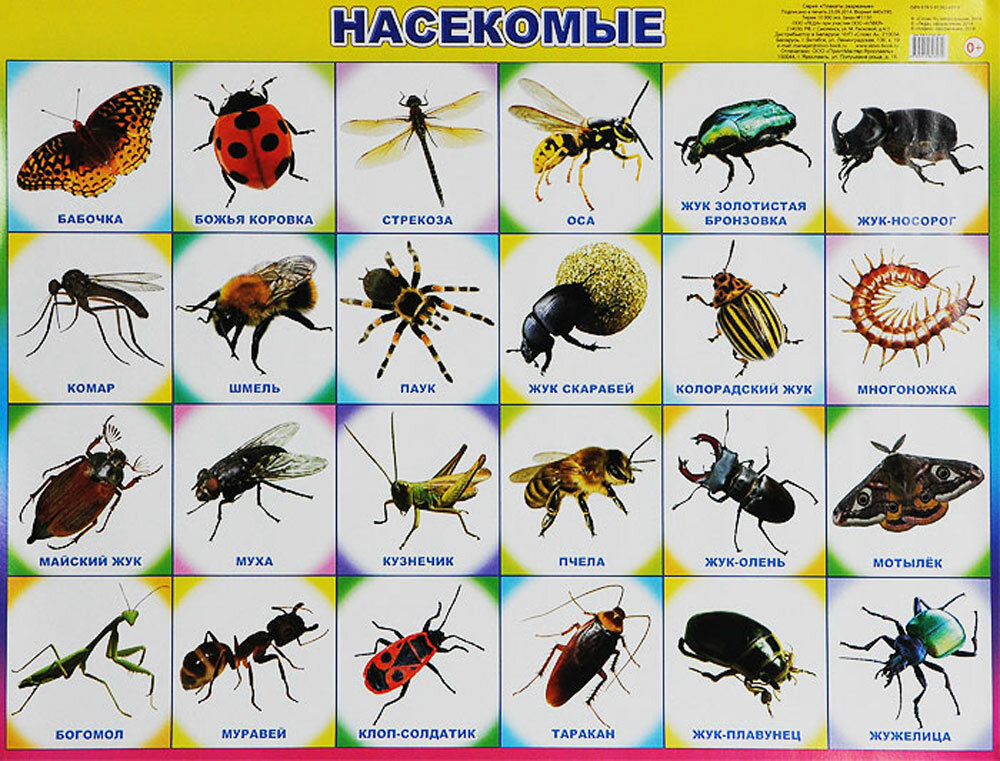 Взрослый: Послушайте мою загадкуНе жужжу, когда лежуНе жужжу, когда хожуЕсли в воздухе кружусьТут уж вдоволь нажужжусь.Кто это?Ребенок: Жук.Взрослый: Правильно жук, и поговорим мы о жуке.Жуки – одна из наибольших групп насекомых и живых существ на земле. Жуки умеют летать, у них есть крылья, которые находятся под твердыми надкрыльями, которые у разных видов жуков имеют разную окраску и даже узоры. У жуков есть усы и три пары лапок.Взрослый: Каких жуков ты знаешь? (отвечает ребенок)Колорадский жук, жук – олень, июньский жук или бронзовка, божья коровка, майский жук.Взрослый: в теплые майские вечера трудно не заметить крупных насекомых, проносящихся над головой с сильным жужжанием. Это майские жуки.Майские жуки – крупные насекомые с большими широкими усиками. Тело майского жука, как и у остальных насекомых, состоит из трех частей – отделов: голова, грудь и брюшко. Как ты думаешь, чем питается майский жук? (по вкусу майскому жуку березовые, кленовые, дубовые и многие другие листья)- Как ты уже, наверное, догадался, сегодня мы изобразим майского жука.ФИЗМИНУТКА- На лугу растут цветы, небывалой красоты (потягивание – руки в стороны)- К солнцу тянутся цветы, с ними потянись и ты (потягивание – руки вверх)- Ветер дует иногда, только это не беда (дети машут руками, изображая ветер)- Наклоняются цветочки, опускают лепесточки (наклоны влево – вправо)- А потом опять встают и по-прежнему цветут (обрисовываем круг руками- с растопыренными пальчиками)Взрослый: А теперь  возьми свою тарелочку и набери необходимый для лепки майского жука пластилин. Какой цвет вам понадобится?- Из коричневого пластилина необходимо скатать большой шар, а из черного – шар поменьше. Поставим шары друг на друга и сплющим их, нажав на верхний ладошкой.(надо только следить, чтобы верхний шар (а точнее лепешка) не съехал в сторону. Это будет тело.-  Для головы жука, какого цвета пластилин понадобится? Посмотри какой формы и размера она. (Круглая, меньше чем тело) Вспоминаем, что еще есть у майского жука?Ребенок: Крылья.- Теперь надрежем жуки крылья. Стекой аккуратно надрезаем только верхнюю, коричневую лепешку. Черную не трогаем.Взрослый: Что еще есть у жука?Ребенок: Лапки.Взрослый: Какого цвета лапки у жука? (черные), сколько их у жука? (6) Каким способом можно слепить лапки? (скатать 6 маленьких шариков и раскатать их в колбаски) Прикрепим лапки под брюшко. Лапки чуть – чуть загнем.- Что еще ест жука? (рот, глаза, ноздри, усики)- Рот можно прорезать стекой, зубочисткой проткнем ноздри, сделаем глазки и усики.Теперь можно слепить лист (из зеленого пластилина скатать шар и вытянуть его в виде моркови, затем сплющиваем ладошкой, оттянем в верхней части листа, чтобы он был виде сердечка – березового листа). Стекой нарисуем прожилки и посадим майского жука.- Не забывайте, что нельзя обижать насекомых. Природу надо беречь.Примеры схем лепки различных насекомых: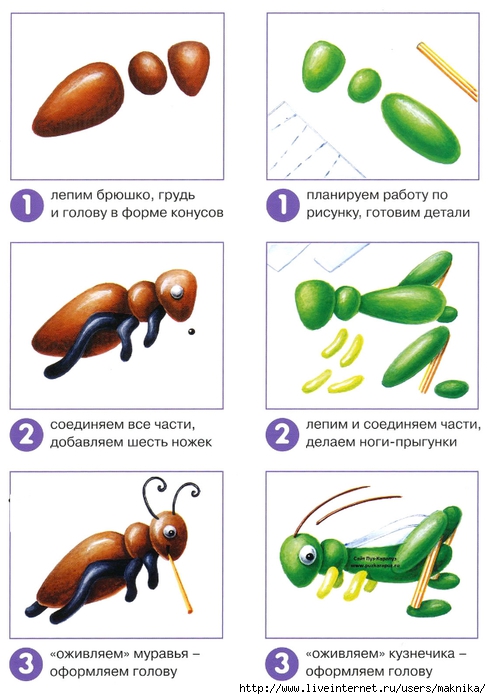 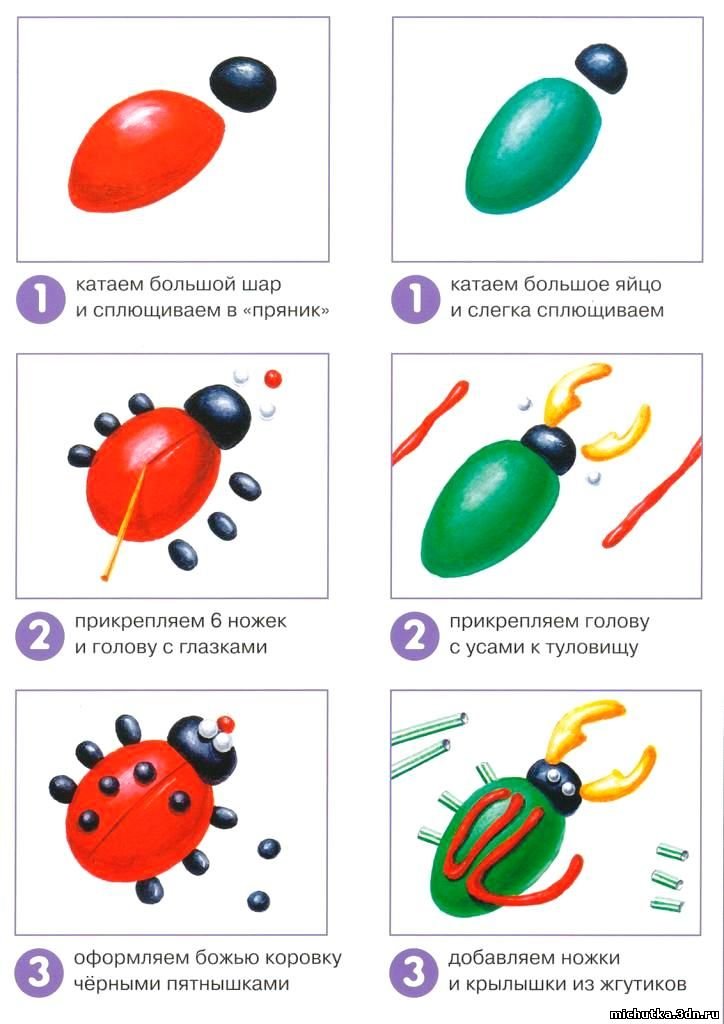 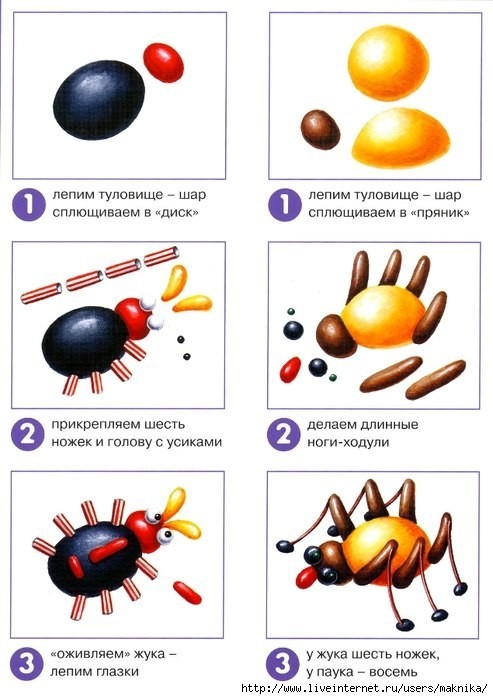 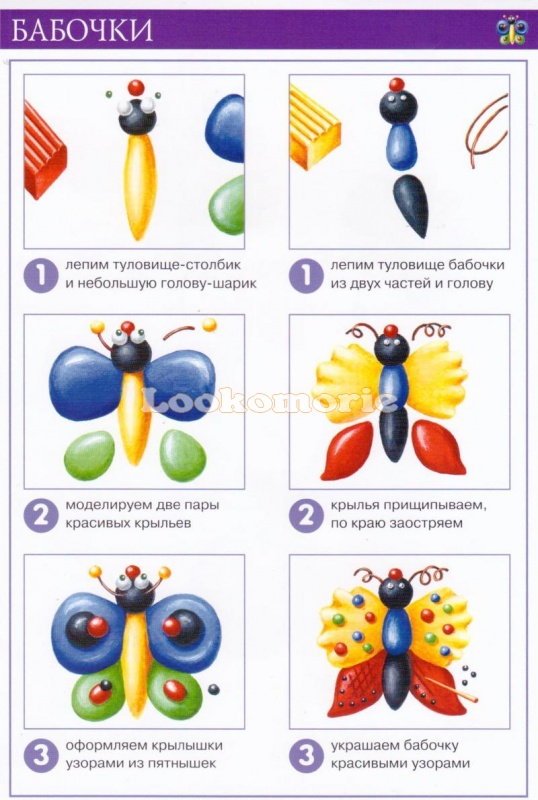 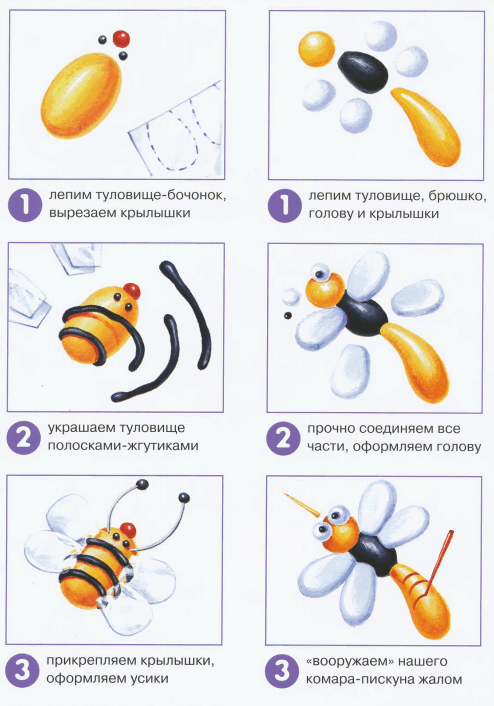 